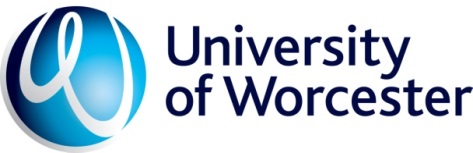 AER Scrutineer’s Report 2022-23The University guidance on the annual evaluation process can be found on SharePoint.Please review the AER and complete the sections below.  Completed reports should be copied to the Head of Department and School Quality Administrator.Course/Programme Title: Author of Report: Name of Scrutineer: Date Report received: Date Review completed: Section 1: Feedback from Scrutineer to Course TeamIs the evidence base for the AER complete?1.2	Please comment on the extent to which the report (and associated evidence):1.3	Please provide any advice for the author in in relation to the following:
Section 2: Advice from Scrutineer to School Senior Management TeamPlease complete the followingYes/No/Not applicableComment (optional)Action plan from previous year with progress update External Examiner Report with completed response sectionSSLC minutesAny PSRB Report and response received in previous yearLink Tutor report (Collaborative provision only)Overview report (where course delivered by more than one partner or at various sites)CommentEffectively considers the statistical indicators on retention, progression, achievement, employability and satisfaction etc. and identifies appropriate actionsFully addresses issues raised by External Examiners, and if relevant PSRBs, and identifies appropriate actionsEffectively considers student feedback from various sources (including CES and NSS where appropriate) and identifies appropriate actions Is sufficiently evaluativeIndicates good progress has been made in relation to actions from previous yearHas undertaken a SWOT analysis that feeds into the Enhancement PlanHas a realistic Enhancement Plan (with clear specific actions, key milestones and success measures) that addresses relevant issues and demonstrates a commitment to continuous improvement. For courses with a placement of work-based learning element, include evaluations of the effectiveness of the employer collaboration process, and the quality of the workplace experience of the students.CommentAny significant omissions from the reportAny matters for development or improvement that you feel should be added to or prioritised in the Enhancement PlanThe approach to student engagement as evidenced by the report and the Course Management Committee minutes (e.g. student voice and responses, discussion of evidence from e.g. External Examiner reports, NSS etc.).Delete or comment as appropriateAny issues identified in the AER that require action at School or University level Yes/No/CommentAny significant strengths or good practice that could be disseminated more widelyYes/No/Comment